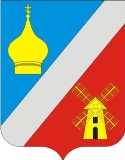 РОССИЙСКАЯ   ФЕДЕРАЦИЯРОСТОВСКАЯ ОБЛАСТЬ НЕКЛИНОВСКИЙ РАЙОНСОБРАНИЕ ДЕПУТАТОВ ФЕДОРОВСКОГО СЕЛЬСКОГО ПОСЕЛЕНИЯРЕШЕНИЕОб оплате труда  работников, осуществляющих техническое обеспечение деятельности Администрации Федоровского сельского поселения и обслуживающего персонала Администрации Федоровского сельского поселенияПринято Собранием депутатовФедоровского сельского поселения                          «21» февраля 2019 годаВ соответствии с Федеральным законом от 6 декабря 2003 года № 131-ФЗ «Об общих принципах организации местного самоуправления в Российской  Федерации», областным законом Ростовской области от 3 октября 2008 года № 92-ЗС «Об оплате труда работников, осуществляющих техническое обеспечение деятельности государственных органов Ростовской области, и обслуживающего персонала государственных органов Ростовской области», в целях приведения нормативных правовых актов муниципального образования «Федоровское сельское поселение» в соответствие с областным законодательством Собрание депутатов Федоровского сельского поселенияРЕШИЛО:1. Утвердить Положение об оплате труда  работников, осуществляющих техническое обеспечение деятельности Администрации Федоровского сельского поселения и обслуживающего персонала Администрации Федоровского сельского поселения согласно приложению.2. Признать утратившим  силу с 1 января 2019 года:- решение Собрания депутатов Федоровского сельского поселения от 24 декабря 2015 года № 141 «Об оплате труда работников, осуществляющих техническое обеспечение деятельности органов местного самоуправления Федоровского сельского поселения и обслуживающего персонала органов местного самоуправления Федоровского сельского поселения»;- решение Собрания депутатов Федоровского сельского поселения  от 17 ноября 2017 года № 69 «О внесении изменений в решение Собрания депутатов Федоровского сельского поселения от 24.12.2015г. № 141 «Об оплате труда работников, осуществляющих техническое обеспечение деятельности органов местного самоуправления Федоровского сельского поселения и обслуживающего персонала органов местного самоуправления Федоровского сельского поселения».3. Настоящее решение вступает в силу со дня официального опубликования (обнародования) и распространяется на правоотношения, возникшие с 01.01.2019 года.4. Контроль за выполнением настоящего решения возложить на постоянную комиссию Собрания депутатов Федоровского сельского поселения по бюджету, налогам, муниципальной собственности (председатель Слинько А.И.).Председатель Собрания депутатов –глава Федоровского сельского поселения 			С.А. Слинькосело Федоровка21.02.2019 года№ 133Приложениек решению Собрания депутатов Федоровского сельского поселенияот 21.02.2019 г. № 133ПОЛОЖЕНИЕОБ ОПЛАТЕ ТРУДА РАБОТНИКОВ, ОСУЩЕСТВЛЯЮЩИХ ТЕХНИЧЕСКОЕ ОБЕСПЕЧЕНИЕ ДЕЯТЕЛЬНОСТИ АДМИНИСТРАЦИИ КАЛИНОВСКОГО СЕЛЬСКОГО ПОСЕЛЕНИЯ, 
И ОБСЛУЖИВАЮЩЕГО ПЕРСОНАЛА АДМИНИСТРАЦИИ КАЛИНОВСКОГО СЕЛЬСКОГО ПОСЕЛЕНИЯСтатья 1. Предмет регулирования настоящего Положения.Настоящее Положение устанавливает систему оплаты труда работников, занимающих в органах местного самоуправления Федоровского сельского поселения (далее – органы местного самоуправления) должности, не отнесенные к должностям муниципальной службы Федоровского сельского поселения, и осуществляющих техническое обеспечение деятельности указанных органов (далее - технический персонал), и работников, осуществляющих охрану и (или) обслуживание зданий (помещений), водителей автомобилей, включенных в штатные расписания органов местного самоуправления (далее - обслуживающий персонал).Статья 2. Система оплаты труда технического и обслуживающего персонала.1. Система оплаты труда технического персонала включает в себя:1) должностные оклады  служащих;2) выплаты компенсационного характера;3) выплаты стимулирующего характера.2. Система оплаты труда обслуживающего персонала включает в себя:1) ставки заработной платы;2) выплаты компенсационного характера;3) выплаты стимулирующего характера.Статья 3. Порядок установления должностных окладов технического персонала и ставок заработной платы обслуживающего персонала.1. Размеры должностных окладов технического персонала устанавливаются согласно приложению 1 к настоящему Положению.2. Размеры ставок заработной  платы обслуживающего персонала устанавливаются согласно приложению 2 к настоящему Положению.Статья 4. Компенсационные выплаты отдельным категориям работников из числа технического персонала и обслуживающего персоналаОтдельным категориям работников из числа технического персонала и обслуживающего персонала ежемесячно выплачиваются следующие доплаты к должностному окладу, ставке заработной платы:1) за применение в работе дезинфицирующих и токсичных средств уборщикам служебных помещений в размере до 12 процентов ставки заработной платы. Указанная доплата устанавливается по результатам аттестации рабочих мест за время фактической занятости на таких работах. Условия и порядок выплаты ежемесячной доплаты за применение в работе дезинфицирующих и токсичных средств определяются нормативными правовыми актами соответствующих органов местного самоуправления;2) за работу в ночное время работникам, занятым на работе в ночное время (с 22 до 6 часов), в размере 35 процентов часовой ставки заработной платы (должностного оклада, рассчитанного за час работы) за каждый час работы в ночное время.Статья 5. Стимулирующие выплаты техническому персоналу и обслуживающему персоналу.Ежемесячная надбавка за интенсивность и высокие результаты работы устанавливается техническому персоналу к должностному окладу, обслуживающему персоналу – к ставке заработной платы в следующих размерах:работникам из числа технического персонала:старший инспектор – до 100% должностного оклада;инспектор – до 70% должностного оклада.работникам из числа обслуживающего персонала – до 50 процентов ставки заработной платы.Ежемесячная надбавка к должностному окладу технического персонала, к ставке заработной платы обслуживающего персонала за интенсивность и высокие результаты работы выплачивается за фактически отработанное время.Условия и порядок выплаты ежемесячной надбавки к должностному окладу технического персонала, к ставке заработной платы обслуживающегоперсонала за интенсивность и высокие результаты работы определяются нормативными правовыми актами соответствующих органов местного самоуправления.2. Ежемесячная надбавка к должностному окладу за выслугу лет устанавливается  техническому персоналу  в  зависимости  от стажа работы  в следующих размерах:при стаже работы:						 в процентахот 1 года до 5 лет 							10от 5 до 10 лет 							15от 10 до 15 лет 							20свыше 15 лет 							30В стаж работы, дающий право на получение ежемесячной надбавки к должностному окладу за выслугу лет, включаются периоды работы, которые в соответствии с нормативными правовыми актами Российской Федерации, включаются в стаж работы для выплаты работникам федеральных государственных органов, замещающих должности, не являющиеся должностями федеральной государственной службы, ежемесячной надбавки за выслугу лет.3. Техническому персоналу и обслуживающему персоналу выплачивается премия по результатам работы за месяц в следующих размерах:1) работникам  из числа технического персонала:1.1. старшему инспектору – до 50% должностного оклада;1.2. инспектору – до 25% должностного оклада;2) рабочим из числа обслуживающего персонала, тарифицируемым по 1-3 разрядам – до 25 процентов ставки заработной платы;3) рабочим из числа обслуживающего персонала, тарифицируемым по 4-8 разрядам, высококвалифицированным рабочим – до 50 процентов ставки заработной платы.В пределах утвержденного фонда оплаты труда премирование может также производиться по результатам выполнения разовых и иных поручений, а также в других случаях, предусмотренных нормативными правовыми актами соответствующих органов местного самоуправления.Техническому персоналу в пределах утвержденного фонда оплаты труда может быть выплачена премия в размере двух должностных окладов по результатам работы за год.Условия и порядок премирования технического персонала и обслуживающего персонала определяются нормативными правовыми актами соответствующих органов местного самоуправления.4. Работникам из числа технического персонала выплачивается материальная помощь. Размер, условия и порядок выплаты материальной помощи определяются нормативными правовыми актами органов местного самоуправления.5. Водителям автомобилей ежемесячно к ставке заработной платы устанавливаются следующие надбавки:1) за классность водителям автомобилей, имеющим 1-й класс – в размере 25 процентов, имеющим 2-й класс – в размере 10 процентов;2) за безаварийную эксплуатацию автомобиля – в размере до 100 процентов ставки заработной платы. Порядок и условия выплаты указанной надбавки устанавливаются нормативными правовыми актами соответствующих органов местного самоуправления.Статья 6. Увеличение (индексация) должностных окладов технического персонала и ставок заработной платы обслуживающего персонала.Должностные оклады технического персонала, ставки заработной платы обслуживающего персонала ежегодно увеличиваются (индексируются) в размерах и в сроки, предусмотренные для работников муниципальных учреждений.Увеличение (индексация) размеров должностных окладов технического персонала, ставок заработной платы обслуживающего персонала производится нормативными правовыми актами соответствующих органов местного самоуправления в размерах и в сроки, установленные решением о бюджете Федоровского сельского поселения и нормативными правовыми актами Администрации Федоровского сельского поселения.При увеличении (индексации) должностных окладов технического персонала и ставок заработной платы обслуживающего персонала их размеры  подлежат округлению до целого рубля в сторону увеличения.Статья 7. Финансирование расходов на оплату труда технического персонала и обслуживающего персонала.1. Финансирование расходов на оплату труда технического персонала и обслуживающего персонала осуществляется за счет средств бюджета Федоровского сельского поселения.2. При утверждении фондов оплаты труда сверх суммы средств, направляемых для выплаты должностных окладов техническому персоналу, предусматриваются следующие средства на выплату (в расчете на год):1) ежемесячной надбавки к должностному окладу за интенсивность и высокие результаты  работы – в размере 8,5 должностного оклада;2) ежемесячной надбавки к должностному окладу за выслугу лет –  в размере 3 должностных окладов;3) премии по результатам работы за месяц – в размере 3 должностных окладов;4) материальной помощи – в размере 2 должностных окладов;5) ежемесячная надбавка к  должностному окладу за работу  в  ночное время выплачивается в пределах утвержденного фонда оплаты труда.При утверждении фондов оплаты труда сверх суммы средств, направляемых для выплаты ставок заработной платы обслуживающему персоналу, предусматриваются следующие средства на выплату (в расчете на год):1) ежемесячной надбавки к ставке заработной платы за интенсивность и высокие результаты работы – в размере 6 ставок заработной платы;2) премии по результатам работы за месяц – в размере 6 ставок заработной платы;3) ежемесячной надбавки к ставке заработной платы водителям автомобилей за безаварийную эксплуатацию автомобиля в размере 12 ставокзаработной платы;4) ежемесячной надбавки к ставке заработной платы водителям автомобилей  за классность – в размере 3 ставок заработной платы;5) ежемесячной доплаты к ставке заработной платы уборщикам служебных помещений за применение в работе дезинфицирующих и токсичных средств – в размере 1,2 ставок заработной платы;6) ежемесячной доплаты за работу в ночное время – в размере 1,7 ставки заработной платы.Приложение 1к Положению об оплате труда  работников, осуществляющих техническое обеспечение деятельности Администрации Федоровского сельского поселения и обслуживающего персонала Администрации Федоровского сельского поселенияРАЗМЕРЫдолжностных окладов работников, осуществляющих техническое обеспечение деятельностиАдминистрации Федоровского сельского поселенияПриложение № 2к Положению об оплате труда  работников, осуществляющих техническое обеспечение деятельности Администрации Федоровского сельского поселения и обслуживающего персонала Администрации Федоровского сельского поселенияРАЗМЕРЫставок заработной платы работников, осуществляющих охрану и (или) обслуживание зданий (помещений), водителей легковых автомобилей, включенных в штатные расписания органов местного самоуправления Федоровского сельского поселения№ п/пНаименование должностиДолжностной оклад (рублей в месяц)1231Старший инспектор54562Инспектор5194Квалифика-ционныеразряды12345678ВысоквалифицированныерабочиеРазмер ставки заработной платы (рублей в месяц)388041054346461348815161545657776136